PERSONAL DETAILS 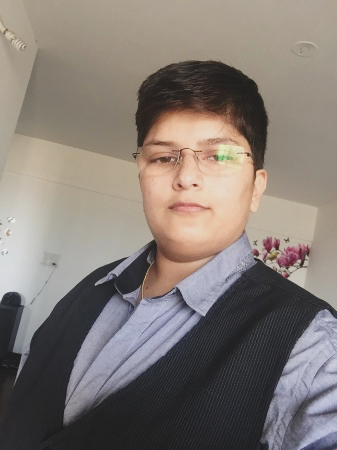 Female /Indian, Birth date – 6th Nov 1984          Professional Language – English EDUCATIONAL & CERTIFICATION DETAILS PMI-PMP Certification Aspirant.PPMI-CPMP (Certified Project Management Practitioner) (2017)MBA (PG) Infrastructure Development Management (2012) - National institute of construction management (NICMAR), Pune, IndiaBE Civil with DISTINCTION (2009) - Jawaharlal Nehru Engineering College, Aurangabad, India Diploma in Civil Engineering with DISTINCTION (2005) - Government Polytechnic Aurangabad, India.COMPUTER SKILLS Microsoft projects (2016), Primavera P3 & P6v16.2, Auto CAD 2016, Revit-BIM 2013 (Clash detection & analysis), Staad Pro, 3d civil, 3d max. Microsoft Office, ERP – Hi-Rise, SAP, QuadaINTERNATIONAL VISIT – PREPLANNING AND IMPLEMENTATION (METHODOLOGIES FOR SMART CITY-DSK DREAM CITY)# Dubai - Diar Consult, iteration #26# Hong Kong-Arup Consult, iteration #7# Thailand – Crystal Lagoon, iteration #2# South Korea – Aluforms, iteration #1PROFESSIONAL PREAMBLEPossessing Nine (9) + years of rich experience in monetizing large land parcels which includes Large Residential Developments (Township’s).  Headed the Planning and Engineering Department of the company and provided comprehensive support to multiple Developments with a strategical approach for the projects costing more than 2 Billion USD.Develop and Maintained Primavera/MSP schedules level 3 (Coordination) & level 4 (Execution Schedule), for multiple projects environment. Schedules were all kind resources and cost loaded. Coordinating design requirements, providing technical inputs. Analysing Bid Process, Negotiating with Contractor and vendors, Budgeting and estimating project cost with rate analysis of each item. Analysed schedule tracking information and provided project teams with recommended corrective actions to ensure projects meet required in contractual dates. Prepared detailed schedule reports as required (i.e. critical path review, baseline vs. actual, look ahead, float management, milestones and forecast analysis).Implementing Project Control Plan and Capturing Earned Value methodology.Support Contract Management with data and analysis including Time Impact Analysis (TIA) to substantiate Extension of Time (EOT) claimsDeveloped, coordinated and maintained Status reporting and executive dashboards for the financial aspects and schedules for projects within Primavera P6, including performance indices such as CPI, SPI, S-curves, and other Key Performance Indices (KPI’s).Worked with designers and consultant to finalise designs and GFC’s for the various development like Highs rise Residential, Road, Tram Rail, large water feature (Marina), sports development, PEB structures, landscape, Bridges and all major services with help of building information modelling (BIM). MANAGERIAL ACUMENBringing an international perspective of the business world from rewarding experiences acquired while working with foreign experts. Find workable solutions to intricate technical problems. Analysing operational, technical and functional requirements.  Master and detailed planning for technological interface (Smarter city planning) and BMS systems for the township projects with best technology support from world market.Collaborate, manage and work closely with consultants, contractors, manufacturers & service providers from across domestic & international platforms.  Dealing with sports celebrities in India and abroad for Sports development.  Mentoring a team of more than 20 professionals for projects, including architects, engineers. Displayed consistent leadership to keep high motivational environment at work place. SMART TECHNOLOGIESRenewable energy to include smart harnessing Solar & Wind energies. Solid waste management through gasification and plasma technologies. Use of such high-tech products as Porous pipe from Germany, Lagoon technology from Chile, Computer controlled fountains, shared Bikes from London. Aluminium formwork & Tunnel formwork from South Korea. façade & Cladding development for residential towers EXPERIENCE DETAILS TRAININGS COMPLETED  PMI- PMP Preparation Program (36 Hours)A day workshop on 5S methodology with Sensei Rajen, 2016.HONORS & AWARDS“Rising star” of the year 2014 at, D S Kulkarni developers ltdCurrent employerProjectsTitleDates of employmentPanorama Associates Residential (8) & Hospitality (2) inPune, Delhi & Mumbai(More than 30 Storey commercial and residential towers)Planning,ControllingProcessDec 2016 – Sep 2017 (10 Months)D S Kulkarni Developers LtdDSK Dream City Township Project Residential & Commercial development in 300 acres of land, and infrastructure development.(More than 35 storey Residential and Commercial towers)DGM Planning & EngineerFeb 2012 – Dec 2016(4 Year 10 Months)City Corporation LtdAmanora Park Town Residential Township project of 600 acres with infrastructures development.(More than 45 storey Residential and Commercial towers)Sr. Planning OfficerFeb 2011 – Feb 2012 (01 Year)Kumar urban development Ltd- (Kumar builders)More than 30 residential multi storey projects in various part of India like Pune, Mumbai, Bangalore.Planning EngineerNov 2009 – Jan 2011 (1 Year 2 Month)